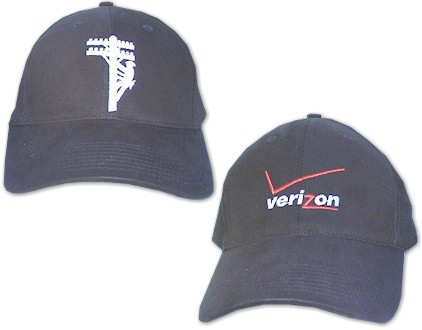 Black Verizon or Lineman logo capsTop of FormBottom of FormBlack Verizon or Lineman logo capsTop of FormBottom of FormBlack Verizon or Lineman logo capsTop of FormBottom of FormVolunteer this season wearing your choice of the Verizon or the Lineman logo embroidered caps.
These black "Nike style" caps are 100% cotton with an adjustable velcro strap and a formed brim.
Just $27 for the combination Lineman - Verizon set. Appropriate
shipping charges will be added to all cap purchases.Volunteer this season wearing your choice of the Verizon or the Lineman logo embroidered caps.
These black "Nike style" caps are 100% cotton with an adjustable velcro strap and a formed brim.
Just $27 for the combination Lineman - Verizon set. Appropriate
shipping charges will be added to all cap purchases.StyleQuantityLineman Cap5Verizon Cap26